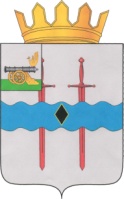 АДМИНИСТРАЦИЯ МУНИЦИПАЛЬНОГО ОБРАЗОВАНИЯ«КАРДЫМОВСКИЙ РАЙОН» СМОЛЕНСКОЙ ОБЛАСТИП О С Т А Н О В Л Е Н И Еот 11.05.2023   № 00260О внесении изменений в муниципальную программу «Устойчивое развитие сельских территорий муниципального образования «Кардымовский район» Смоленской области»Администрация муниципального образования «Кардымовский район» Смоленской областипостановляет:1.	Внести в муниципальную программу «Устойчивое развитие сельских территорий муниципального образования «Кардымовский район» Смоленской области» от 01.06.2022 №00371 (в редакции постановления Администрации муниципального образования «Кардымовский район» Смоленской области от 04.05.2023 № 00243) следующие изменения:1.1.		В Паспорте муниципальной программы:-	позицию «Объемы финансового обеспечения муниципальной программы» изложить в следующей редакции:1.2.	Раздел «Финансовое обеспечение муниципальной программы» изложить в следующей редакции:1.3.	Раздел 5 «Сведения о финансировании структурных элементов муниципальной программы» изложить в следующей редакции:Раздел 5. Сведения о финансировании структурных элементов муниципальной программы2.	Разместить настоящее постановление на официальном сайте Администрации муниципального образования «Кардымовский район» Смоленской области в информационно-телекоммуникационной сети Интернет.3.	Контроль исполнения настоящего постановления возложить на заместителя Главы муниципального образования «Кардымовский район» Смоленской области (М.В. Левченкова).Визы:Объемы финансового обеспечения муниципальной программыОбщий объем финансирования Программы составит – 689,41 тыс. рублей, в т.ч. :По годам объем финансирования будет следующим:2022 год - 0,0 тыс. руб.,2023 год – 212,45 тыс. руб., их них:- средства областного бюджета – 12,35 тыс. руб.,- средства районного бюджета – 200,10 тыс. руб.2024 год – 476,96 тыс. руб., их них:- средства областного бюджета – 476,96 тыс. руб.,- средства районного бюджета – 0,0 тыс. руб.2025 год - 0,0 тыс. руб.,2026 год - 0,0 тыс. руб.,2027 год - 0,0 тыс. руб.Источник финансового обеспеченияОбъем финансового обеспечения по годам реализации (тыс.руб.)Объем финансового обеспечения по годам реализации (тыс.руб.)Объем финансового обеспечения по годам реализации (тыс.руб.)Объем финансового обеспечения по годам реализации (тыс.руб.)Объем финансового обеспечения по годам реализации (тыс.руб.)Объем финансового обеспечения по годам реализации (тыс.руб.)Объем финансового обеспечения по годам реализации (тыс.руб.)Источник финансового обеспечениявсего2022год2023год2024 год2025 год2026 год2027 год12345678В целом по муниципальной программе, в том числе:689,410,0212,45476,960,00,00,0районный бюджет200,100,0200,100,00,00,00,0областной бюджет489,310,012,35476,960,00,00,0№ п/пНаименованиеУчастник муниципальной программыУчастник муниципальной программыИсточник финансового обеспечения Источник финансового обеспечения Объем средств на реализацию муниципальной программы на очередной финансовый год и плановый период (тыс. рублей)Объем средств на реализацию муниципальной программы на очередной финансовый год и плановый период (тыс. рублей)Объем средств на реализацию муниципальной программы на очередной финансовый год и плановый период (тыс. рублей)Объем средств на реализацию муниципальной программы на очередной финансовый год и плановый период (тыс. рублей)Объем средств на реализацию муниципальной программы на очередной финансовый год и плановый период (тыс. рублей)Объем средств на реализацию муниципальной программы на очередной финансовый год и плановый период (тыс. рублей)Объем средств на реализацию муниципальной программы на очередной финансовый год и плановый период (тыс. рублей)Объем средств на реализацию муниципальной программы на очередной финансовый год и плановый период (тыс. рублей)Объем средств на реализацию муниципальной программы на очередной финансовый год и плановый период (тыс. рублей)№ п/пНаименованиеУчастник муниципальной программыУчастник муниципальной программыИсточник финансового обеспечения Источник финансового обеспечения 2022 год2022 год2023 год2023 год2024 год2025 год2026 год2027 год2027 год1. Региональный проект 1. Региональный проект 1. Региональный проект 1. Региональный проект 1. Региональный проект 1. Региональный проект 1. Региональный проект 1. Региональный проект 1. Региональный проект 1. Региональный проект 1. Региональный проект 1. Региональный проект 1. Региональный проект 1. Региональный проект 1. Региональный проект Финансирование по региональным проектам не предусмотрено.Финансирование по региональным проектам не предусмотрено.Финансирование по региональным проектам не предусмотрено.Финансирование по региональным проектам не предусмотрено.Финансирование по региональным проектам не предусмотрено.Финансирование по региональным проектам не предусмотрено.Финансирование по региональным проектам не предусмотрено.Финансирование по региональным проектам не предусмотрено.Финансирование по региональным проектам не предусмотрено.Финансирование по региональным проектам не предусмотрено.Финансирование по региональным проектам не предусмотрено.Финансирование по региональным проектам не предусмотрено.Финансирование по региональным проектам не предусмотрено.Финансирование по региональным проектам не предусмотрено.Финансирование по региональным проектам не предусмотрено.2. Ведомственный проект «Создание и развитие нормативно-правовых и информационных ресурсов для обеспечения градостроительной деятельности на территории Смоленской области»2. Ведомственный проект «Создание и развитие нормативно-правовых и информационных ресурсов для обеспечения градостроительной деятельности на территории Смоленской области»2. Ведомственный проект «Создание и развитие нормативно-правовых и информационных ресурсов для обеспечения градостроительной деятельности на территории Смоленской области»2. Ведомственный проект «Создание и развитие нормативно-правовых и информационных ресурсов для обеспечения градостроительной деятельности на территории Смоленской области»2. Ведомственный проект «Создание и развитие нормативно-правовых и информационных ресурсов для обеспечения градостроительной деятельности на территории Смоленской области»2. Ведомственный проект «Создание и развитие нормативно-правовых и информационных ресурсов для обеспечения градостроительной деятельности на территории Смоленской области»2. Ведомственный проект «Создание и развитие нормативно-правовых и информационных ресурсов для обеспечения градостроительной деятельности на территории Смоленской области»2. Ведомственный проект «Создание и развитие нормативно-правовых и информационных ресурсов для обеспечения градостроительной деятельности на территории Смоленской области»2. Ведомственный проект «Создание и развитие нормативно-правовых и информационных ресурсов для обеспечения градостроительной деятельности на территории Смоленской области»2. Ведомственный проект «Создание и развитие нормативно-правовых и информационных ресурсов для обеспечения градостроительной деятельности на территории Смоленской области»2. Ведомственный проект «Создание и развитие нормативно-правовых и информационных ресурсов для обеспечения градостроительной деятельности на территории Смоленской области»2. Ведомственный проект «Создание и развитие нормативно-правовых и информационных ресурсов для обеспечения градостроительной деятельности на территории Смоленской области»2. Ведомственный проект «Создание и развитие нормативно-правовых и информационных ресурсов для обеспечения градостроительной деятельности на территории Смоленской области»2. Ведомственный проект «Создание и развитие нормативно-правовых и информационных ресурсов для обеспечения градостроительной деятельности на территории Смоленской области»2. Ведомственный проект «Создание и развитие нормативно-правовых и информационных ресурсов для обеспечения градостроительной деятельности на территории Смоленской области»2.1.Внесение изменений в генеральные планы, правила землепользования и застройки городских и (или) сельских поселенийВнесение изменений в генеральные планы, правила землепользования и застройки городских и (или) сельских поселенийАдминистрация муниципального образования «Кардымовский район» Смоленской областиобластной бюджетрайонный бюджетобластной бюджетрайонный бюджет0,00,00,00,012,35200,10476,960,0476,960,00,00,00,00,00,00,00,00,0Итого по ведомственному проектуИтого по ведомственному проектуИтого по ведомственному проектуИтого по ведомственному проектуобластной бюджетрайонный бюджетобластной бюджетрайонный бюджет0,00,00,00,00,00,0212,4512,35200,10476,96476,960,0476,96476,960,00,00,00,00,00,00,00,00,00,00,00,00,03. Комплекс процессных мероприятий «Создание комфортных условий жизнедеятельности в сельской местности»3. Комплекс процессных мероприятий «Создание комфортных условий жизнедеятельности в сельской местности»3. Комплекс процессных мероприятий «Создание комфортных условий жизнедеятельности в сельской местности»3. Комплекс процессных мероприятий «Создание комфортных условий жизнедеятельности в сельской местности»3. Комплекс процессных мероприятий «Создание комфортных условий жизнедеятельности в сельской местности»3. Комплекс процессных мероприятий «Создание комфортных условий жизнедеятельности в сельской местности»3. Комплекс процессных мероприятий «Создание комфортных условий жизнедеятельности в сельской местности»3. Комплекс процессных мероприятий «Создание комфортных условий жизнедеятельности в сельской местности»3. Комплекс процессных мероприятий «Создание комфортных условий жизнедеятельности в сельской местности»3. Комплекс процессных мероприятий «Создание комфортных условий жизнедеятельности в сельской местности»3. Комплекс процессных мероприятий «Создание комфортных условий жизнедеятельности в сельской местности»3. Комплекс процессных мероприятий «Создание комфортных условий жизнедеятельности в сельской местности»3. Комплекс процессных мероприятий «Создание комфортных условий жизнедеятельности в сельской местности»3. Комплекс процессных мероприятий «Создание комфортных условий жизнедеятельности в сельской местности»Финансирование не предусмотреноФинансирование не предусмотреноФинансирование не предусмотреноФинансирование не предусмотреноФинансирование не предусмотреноФинансирование не предусмотреноФинансирование не предусмотреноФинансирование не предусмотреноФинансирование не предусмотреноФинансирование не предусмотреноФинансирование не предусмотреноФинансирование не предусмотреноФинансирование не предусмотреноФинансирование не предусмотреноИтого по комплексу процессных мероприятийИтого по комплексу процессных мероприятийИтого по комплексу процессных мероприятийИтого по комплексу процессных мероприятийИтого по комплексу процессных мероприятийРайонный бюджетРайонный бюджет0,00,00,00,00,00,00,0Всего по муниципальной программеВсего по муниципальной программеВсего по муниципальной программеВсего по муниципальной программеВсего по муниципальной программеОбластной бюджет Областной бюджет 0,012,35476,96476,960,00,00,0Всего по муниципальной программеВсего по муниципальной программеВсего по муниципальной программеВсего по муниципальной программеВсего по муниципальной программеРайонный бюджетРайонный бюджет0,0200,100,00,00,00,00,0ИТОГО:ИТОГО:0,0212,45476,96476,960,00,00,0Глава муниципального образования «Кардымовский район» Смоленской областиО.М.СмоляковИсп. Начальник отдела строительства, ЖКХ, транспорта, связи Администрации муниципального образования «Кардымовский район» Смоленской областиСтепанишена Екатерина АлексеевнаТел. 8 (48167) 4-17-32Разослать:   1 экз - в отделЗаместитель Главы муниципального образования «Кардымовский район» Смоленской областиЛевченкова М.В.(подпись)(дата)Управляющий делами Администрации муниципального образования «Кардымовский район» Смоленской областиОрлов В.Н.(подпись)(дата)Начальник отдела правовой работы и делопроизводства Администрации муниципального образования «Кардымовский район» Смоленской областиМартынов В.В.(подпись)(дата)Начальник отдела экономики, инвестиций, имущественных отношений Администрации муниципального образования «Кардымовский район» Смоленской областиЯзыкова А.В.Начальник финансового управления Администрации муниципального образования «Кардымовский район» Смоленской областиТолмачева Т.П.(подпись)(дата)(подпись)(дата)